Form JApplication Form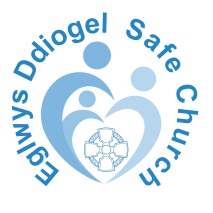 MAC/PCC:Position applied for:Full Name:Full Address:Telephone Number:Daytime:Telephone Number:Evening:Please specify any relevant qualifications, skills and experience gained through employment or voluntary work that made you suitable for this position.  Use continuation sheets if necessary.Please specify any relevant qualifications, skills and experience gained through employment or voluntary work that made you suitable for this position.  Use continuation sheets if necessary.Have you ever been convicted of a criminal offence, or are you at present the subject of criminal charges?Have you ever been convicted of a criminal offence, or are you at present the subject of criminal charges?Yes / NoIf Yes, please detail the nature and date of the offence.Please give the name and address of two referees from whom the MAC/PCC may seek information regarding your suitability for appointmentPlease give the name and address of two referees from whom the MAC/PCC may seek information regarding your suitability for appointmentName:  Address:  Telephone Number:  Occupation:  Relationship (if applicable):  Name:  Address:  Telephone Number:  Occupation:  Relationship (if applicable):  Name:  Address:  Telephone Number:  Occupation:  Relationship (if applicable):  Name:  Address:  Telephone Number:  Occupation:  Relationship (if applicable):  I certify that the information given on this form is true and complete to the best of my knowledge, and I hereby consent to the Disclosure and Barring Service checks being examined to verify the information on this form.  I am aware that details of spent convictions will be disclosed, along with other relevant information which may be known to the Police.SIGNED 	 DATED 	